Harcama birimimize ait 20…./…  nolu Kayıttan Düşme Teklif ve Onay Tutanağında yer alan malzemelerin kayıtlarımızdan düşülmesi uygun görülmüştür. İlgili malzemelerin hurdaya ayrılmasında kasıt, kusur, ihmal veya tedbirsizlik görülmemiştir.    BAŞKAN				       ÜYE		                  ÜYE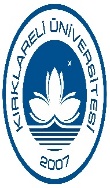 KASIT, KUSUR, İHMAL VEYA TEDBİRSİZLİK OLUP OLMADIĞINA İLİŞKİN TUTANAKDoküman NoSGD.FR.018KASIT, KUSUR, İHMAL VEYA TEDBİRSİZLİK OLUP OLMADIĞINA İLİŞKİN TUTANAKİlk Yayın Tarihi08.12.2023KASIT, KUSUR, İHMAL VEYA TEDBİRSİZLİK OLUP OLMADIĞINA İLİŞKİN TUTANAKRevizyon Tarihi-KASIT, KUSUR, İHMAL VEYA TEDBİRSİZLİK OLUP OLMADIĞINA İLİŞKİN TUTANAKRevizyon No00KASIT, KUSUR, İHMAL VEYA TEDBİRSİZLİK OLUP OLMADIĞINA İLİŞKİN TUTANAKSayfa1/1